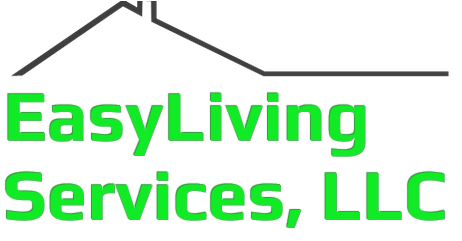 FINAL NOTICETENANT  ____________________________,RE: ADDRESS  ______________________________________________________IT HAS COME TO OUR ATTENTION THAT YOU HAVE YET TO PAY RENT AND/OR HAVE A PAST DUE BALANCE.FAILURE TO CONTACT AN EASYLIVING SERVICES EMPLOYEE (OR OWNER, NICK RETZLAFF) BY CLOSE OF BUSINESS ON ________________, LEGAL ACTION WILL BE TAKEN. BELOW ARE THE OFFICE NUMBER AND THE OWNER’S, NICK RETZLAFF’S, PERSONAL CONTACT INFORMATION.OFFICE:	(218-) 522-4599OWNER:	(651-) 278-2821PLEASE TAKE CARE OF THIS MATTER IMMEDIATELY TO AVOID LEGAL ACTION.EASYLIVING SERVICES, LLCMANAGEMENT 